  FORMULARZ ZGŁOSZENIA UCZESTNICTWAW KONKURSIE LITERACKA NAGRODA „PAWIEGO PIÓRA”	EDYCJA XIX  -ROK 2020-2021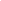      Akceptuję regulamin Wyrażam zgodę na przetwarzanie przez Zespół Szkół Poligraficzno – Medialnych im. Zenona Klemensiewicza w Krakowie danych osobowych, zawartych w tym formularzu, w celu przeprowadzenia konkursu “ Pawie Pióro“.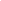      Wyrażam zgodę na przetwarzanie danych osobowychWyrażenie zgody jest dobrowolne, ale niezbędne do uczestnictwa w konkursieAdministratorem danych osobowych przetwarzanych w związku z organizacją Konkursu jest Zespół Szkół Poligraficzno – Medialnych im. Zenona Klemensiewicza w Krakowie os. Tysiąclecia 38 31-610 KrakówKontakt z inspektorem Ochrony danych właściwym dla Zespołu Szkół Poligraficzno – Medialnych im. Zenona Klemensiewicza w Krakowie: Hubert Michalski e-mail: inspektor4@mjo.krakow.plPodane dane osobowe, a także przedział wiekowy dziecka oraz numer telefonu, adres e-mail przetwarzane są w celu organizacji Konkursu na podstawie Art. 6 ust. 1 lit. e ogólnego Rozporządzenia o ochronie danych osobowych z dnia 
27 kwietnia 2016 r. Ma Pani/ Pan prawo żądać dostępu do swoich danych, ich sprostowania, usunięcia, przenoszenia lub ograniczenia ich przetwarzania.................................................................                                ………………………………..                                                                           Miejscowość, data                                                                                 Czytelny podpis uczestnika                                                                                                                        …………………………………………….                                                                                                                             Czytelny podpis opiekuna merytorycznegoImię i nazwisko uczestnikaAdres i telefon domowyGodło lub pseudonim autora pracy (ucznia)Imię i nazwisko autora 
oraz  tytuł  recenzowanego dziełaNazwa szkołyAdres szkoły (oraz e-mail)Telefon do szkołyImię i nazwisko nauczyciela – opiekuna merytorycznego